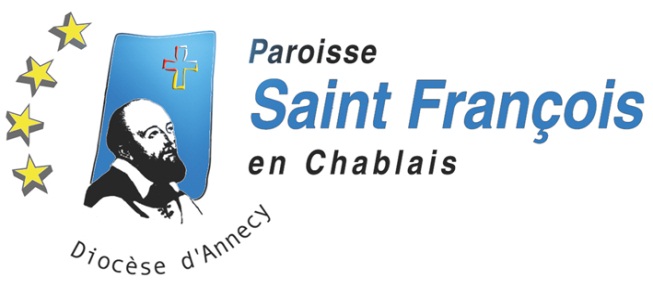 Nom de l’enfant :  	 Prénom de l’enfant 	Date de naissance :	lieu	Date de baptême :	lieu	Si l’enfant n’est pas baptisé, en faites-vous la demande ? oui                  non Niveau de classe à la rentrée 2021/2022 :	école :	Nom/prénom du père	Nom-prénom de la mère	Adresse 1 :Adresse 2 :Téléphone	et/ou	Adresse mail 	Adresse mail 	Si vous changez de coordonnées pendant l’année, n’oubliez pas de nous prévenir.Date :	Signatures